Сегодня в 13:00 (МСК) координатор проекта «Единой России» «Локомотивы роста» Денис Кравченко и секретарь Мурманского отделения партии, губернатор Андрей Чибис проведут вебинар на тему «Как компании пережить кризис?».

Глава Мурманской области расскажет о ситуации в регионе. Приведет примеры успешных федеральных и региональных мер поддержки промышленности и бизнеса, направленных на скорейшее восстановление после пандемии.

Присоединяйтесь к прямой трансляции в наших официальных группах ВКонтакте и на Facebook:

https://www.facebook.com/UnitedRussiaParty/ и

https://vk.com/er_ru.

#ЕР63 #ЕРпомогает #БудьДома  


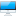 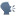 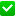 